По теме  недели «Живая, неживая природа», в старшей группе проводили опытно-исследовательскую деятельность. В большие стаканчики посадили фасоль, а в маленькие - камни.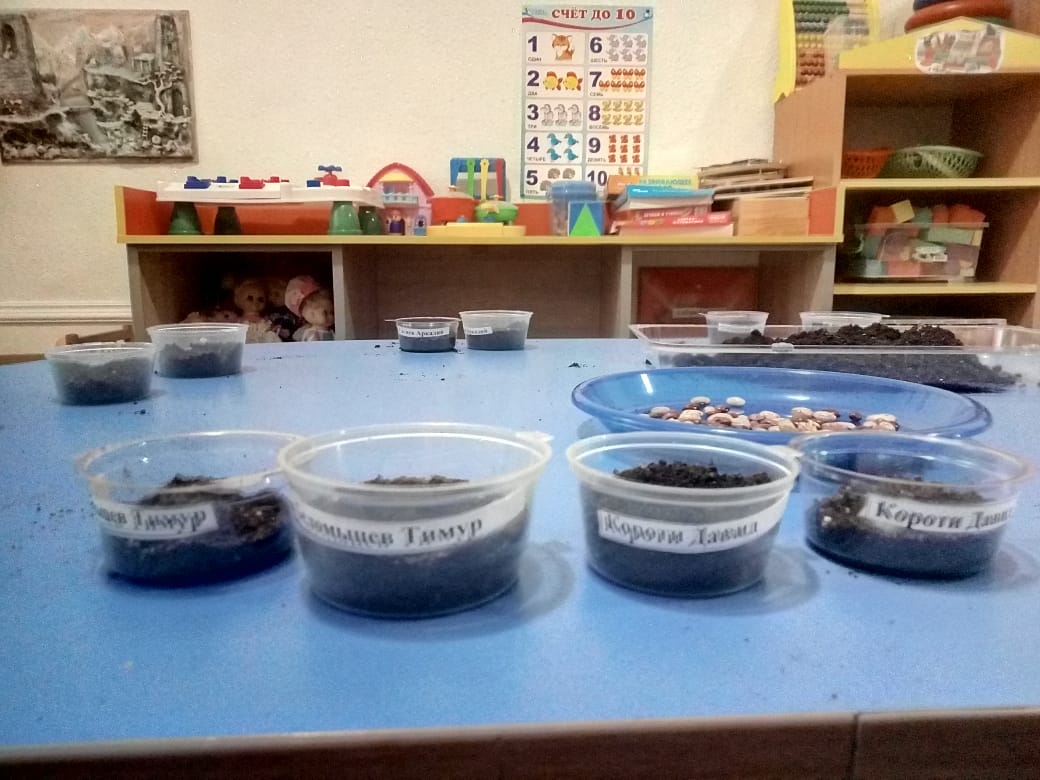 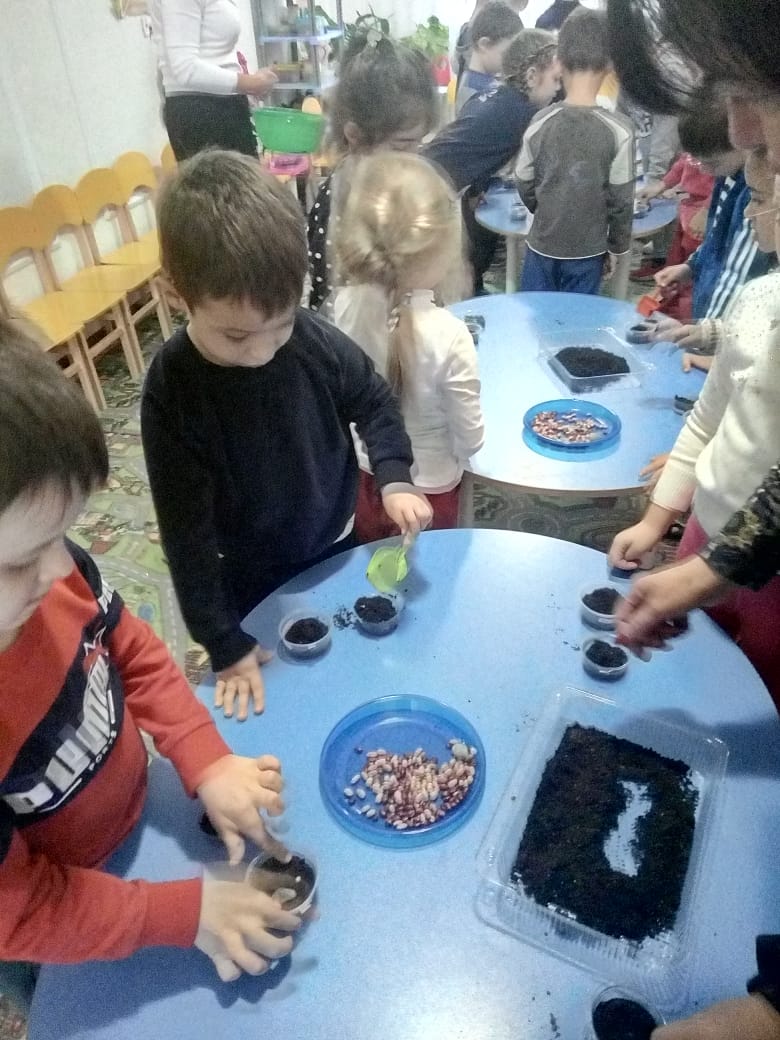 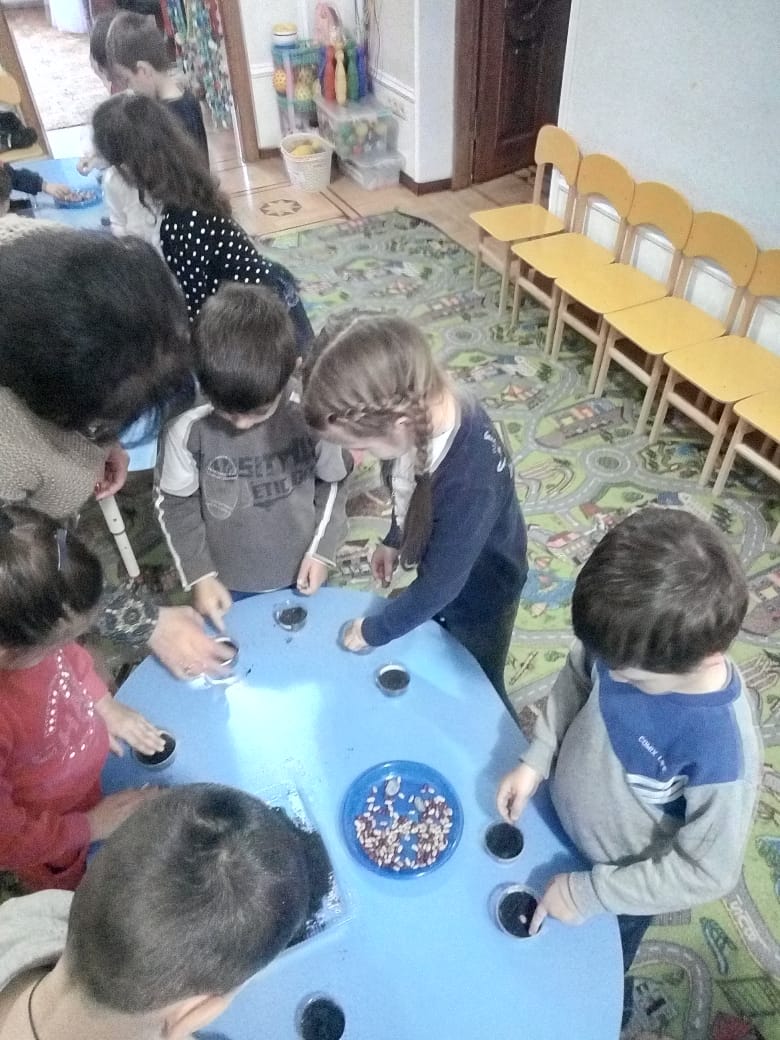 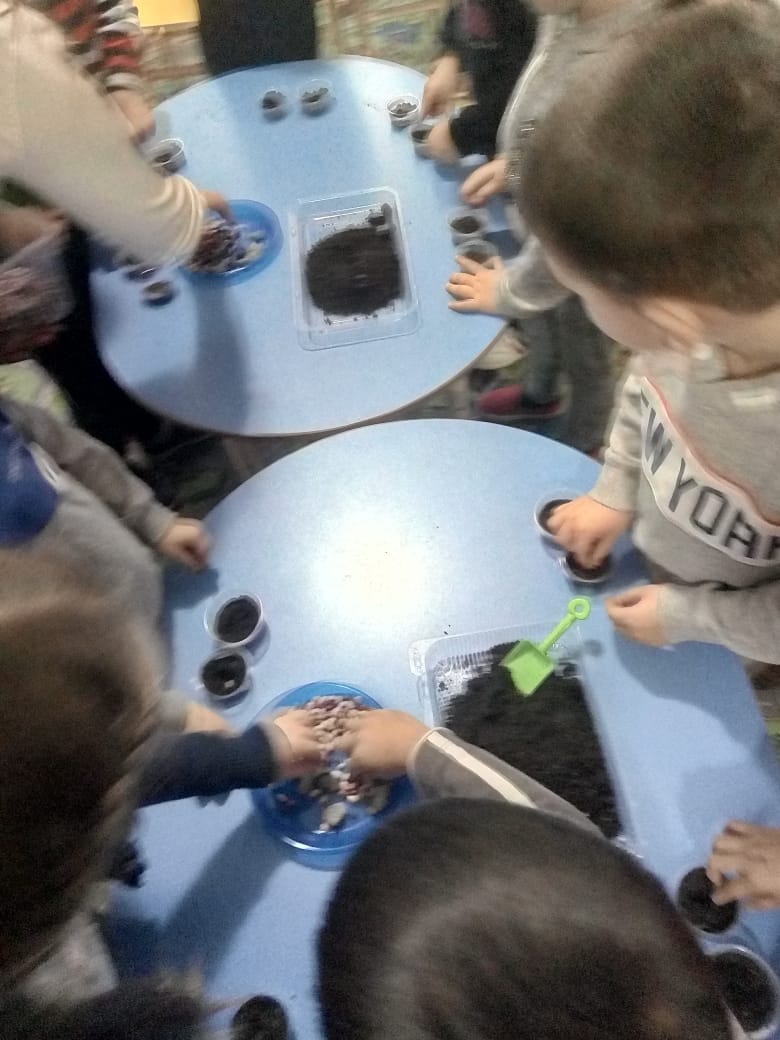 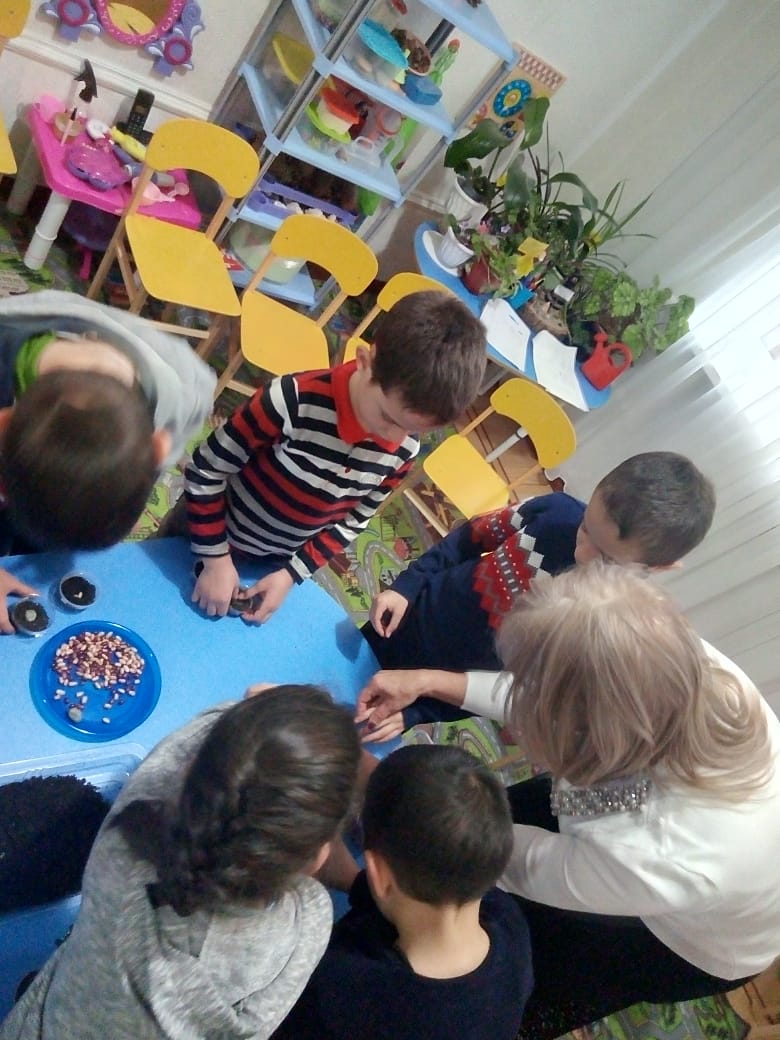 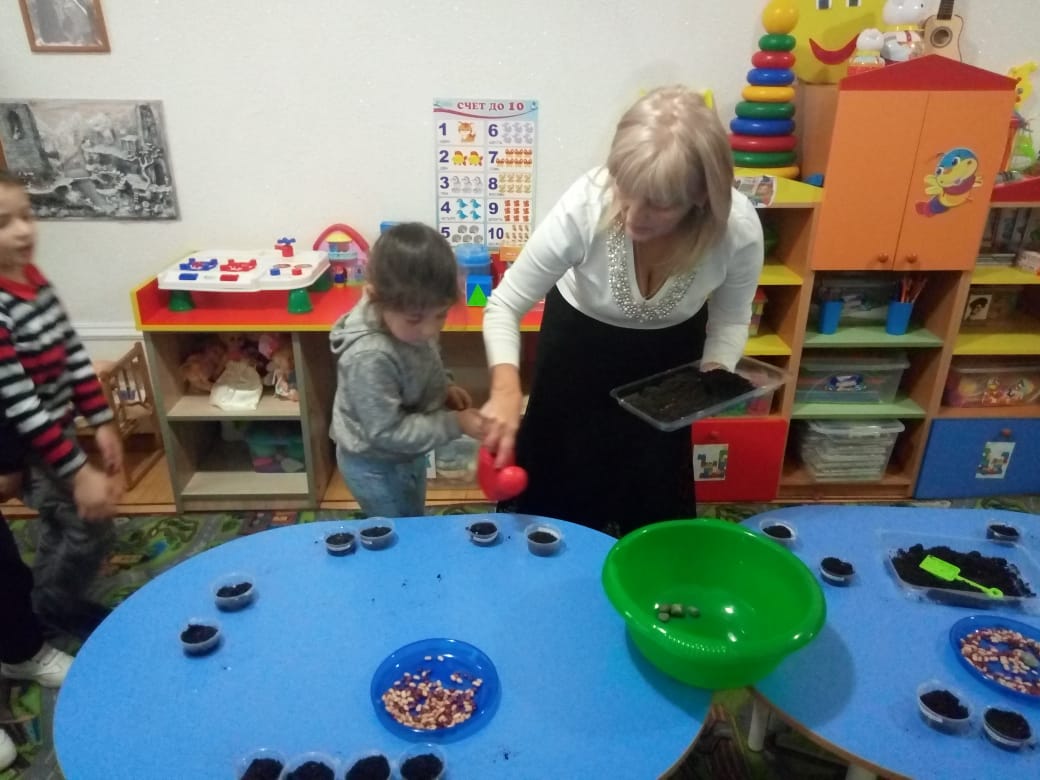 Поставили на свет, в теплое место,  поливали и в течение двух недель дети   наблюдали, что произойдет.  Через 2 недели увидели, что в больших стаканчиках взошла  фасоль,  а в стаканчиках с камнями ничего не изменилось. Дети сделали вывод, что живые  организмы: растут, питаются, дышат, размножаются, а неживые – не дышат, не питаются, не растут, не размножаются.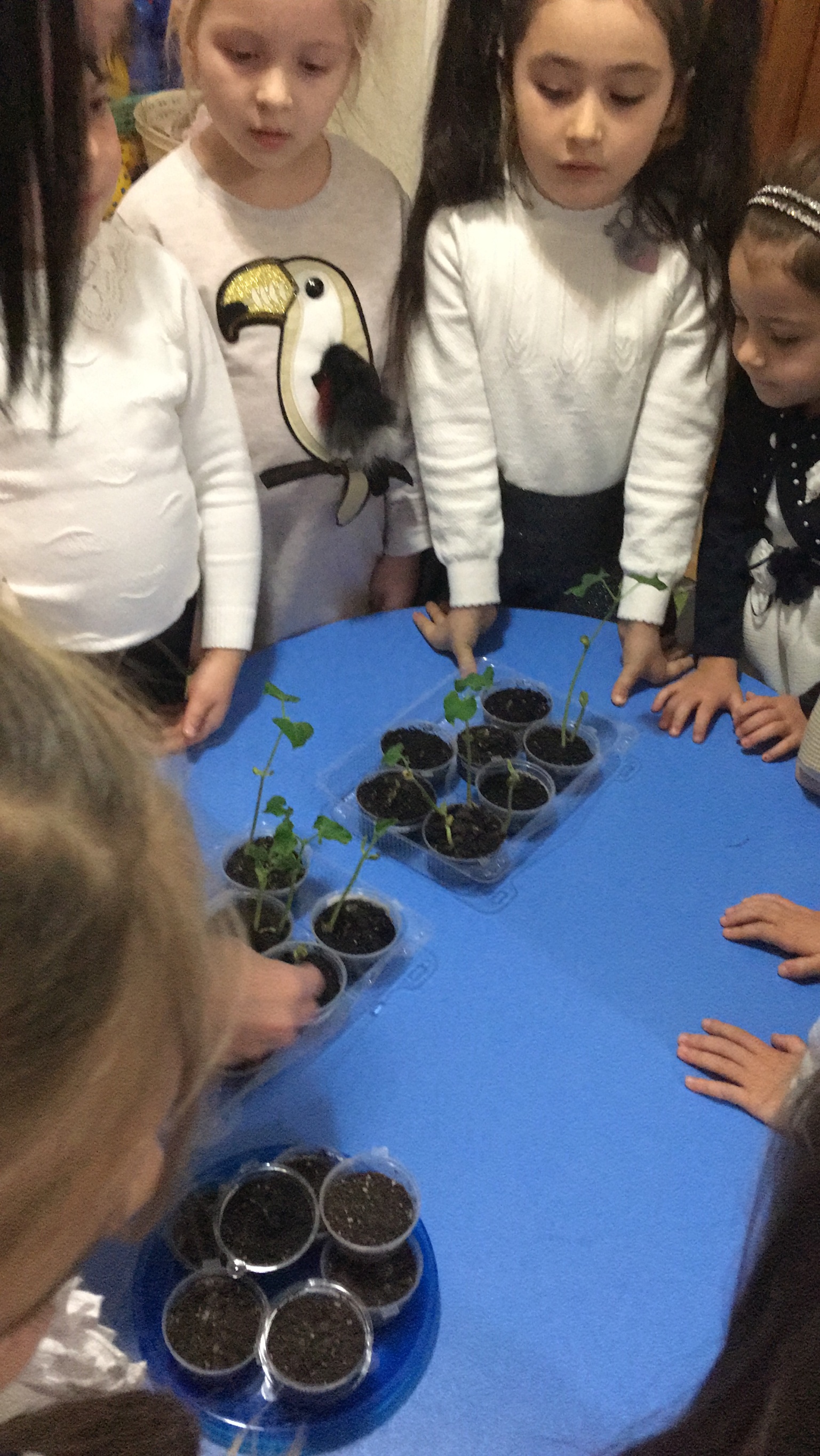 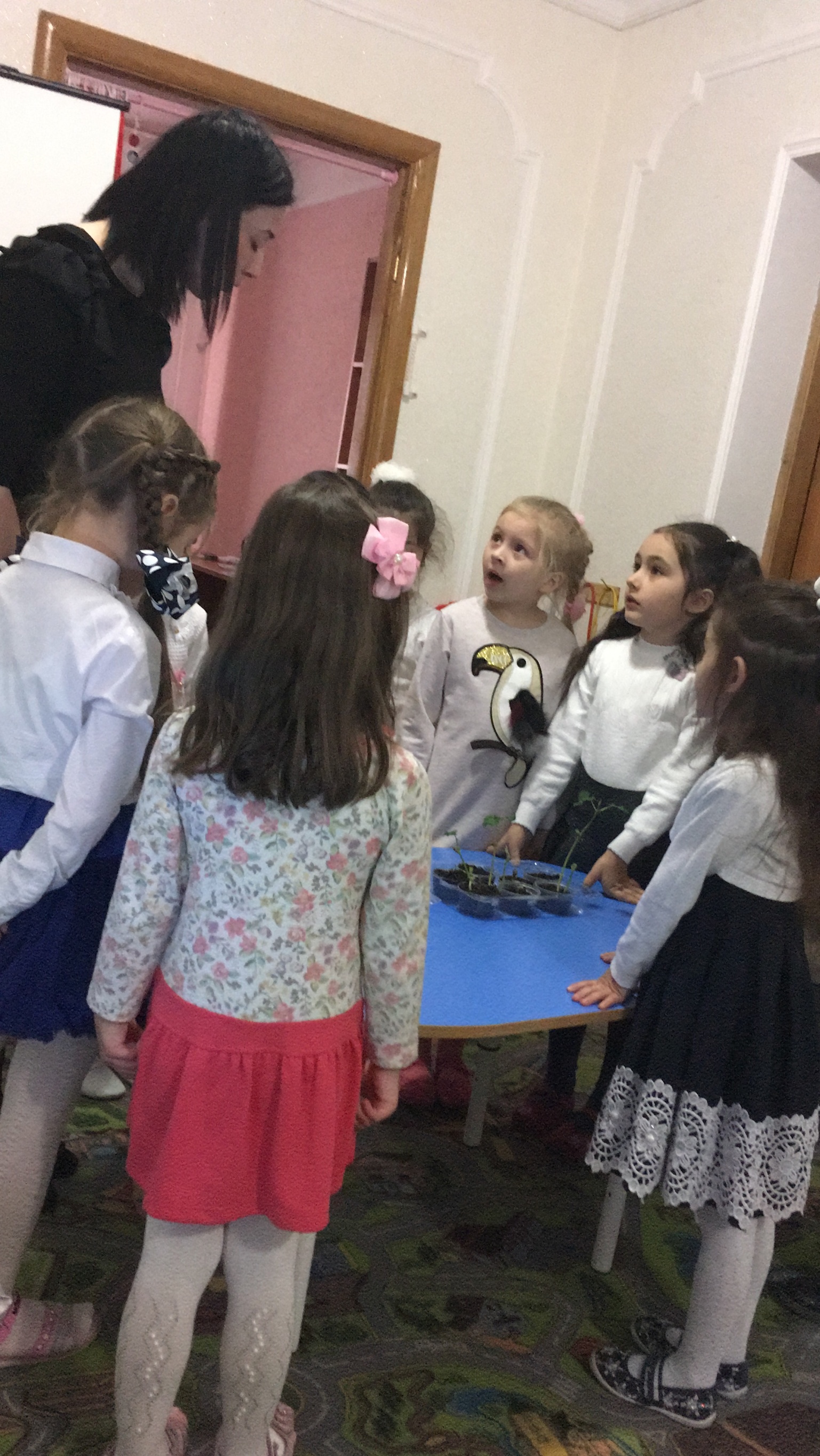 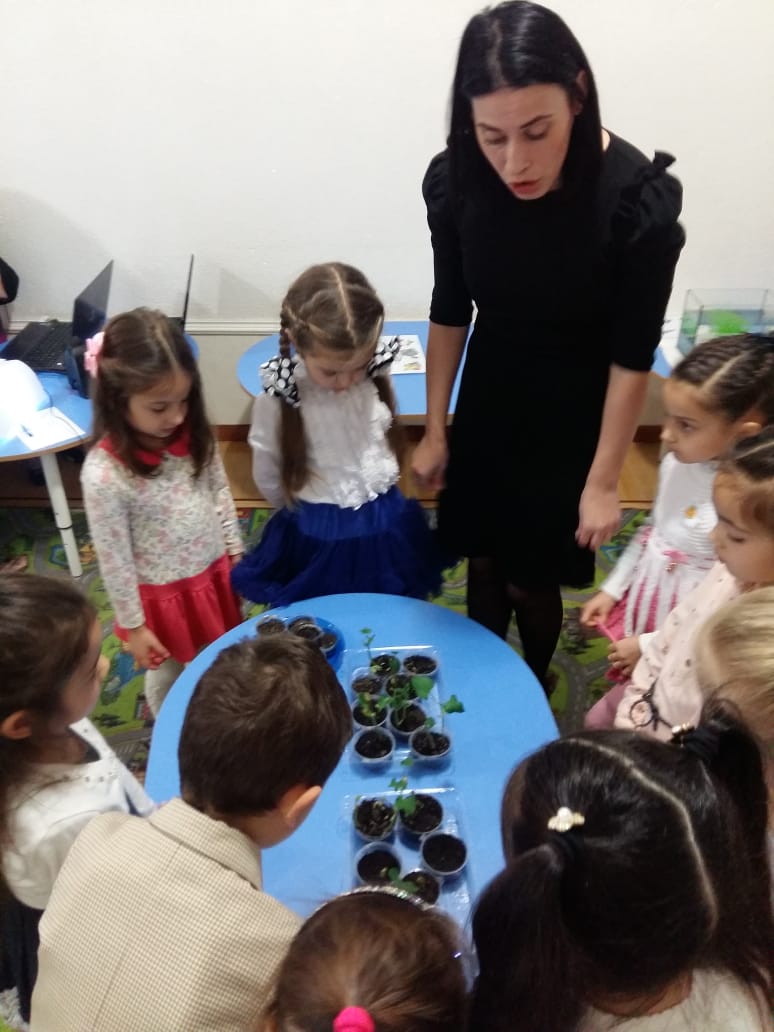 Также наблюдали за жизнью рыбок в аквариуме: кормили их. Сравнили с игрушечной рыбкой и сделали соответствующие выводы.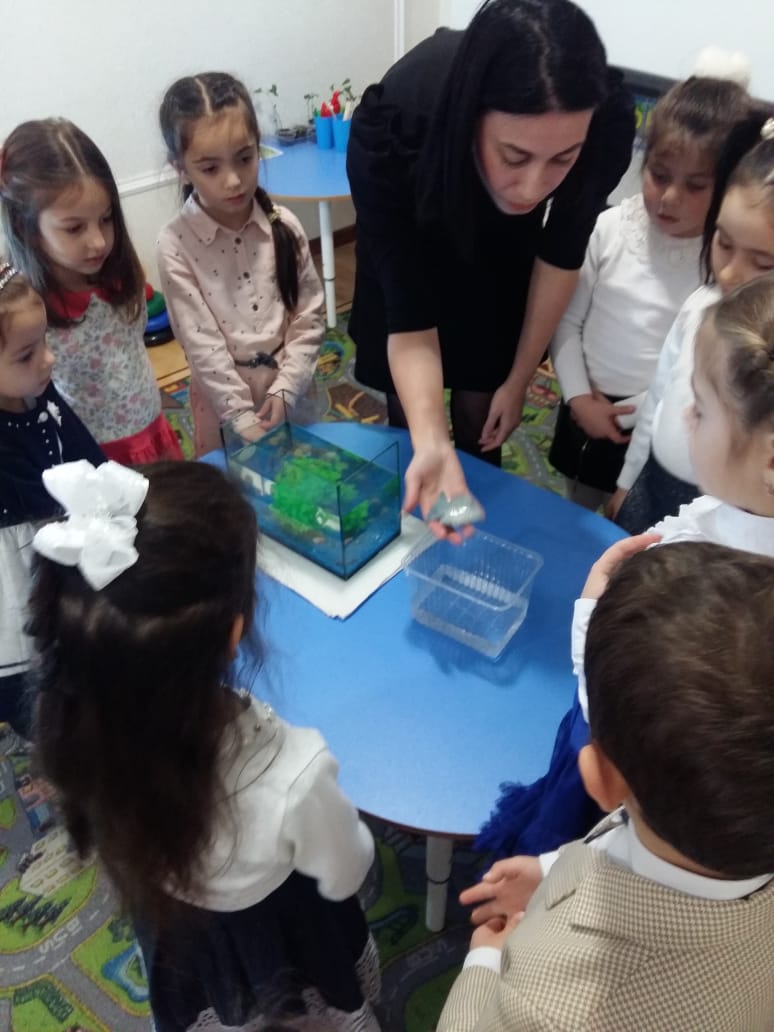 Вся деятельность проходила  увлекательно, с интересом и энтузиазмом. 